第十四届中国玉石雕精品博览会·2019中国漆器艺术精品展暨中国扬州工艺美术精品展招展函由中国工艺美术协会主办的“第十四届中国玉石雕精品博览会·2019中国漆器艺术精品展暨中国扬州工艺美术精品展”招展工作现已开始。感谢多年来支持和参加本展会的领导和参展商，愿我们继往开来，共同办好本届展会。有关招展方面事宜请详细阅读本招展函。时    间：2019年5月31日-6月3日（5月29日、5月30日为布展日期）地    点：扬州国际展览中心1号馆主办单位：中国工艺美术协会支持单位：江苏省工艺美术行业协会承办单位：扬州工艺美术集团有限公司          扬州广播电视传媒集团（总台）          扬州市工艺美术行业协会协办单位：各省、市、自治区工艺美术行业协会          扬州市文化产业商会扬州电广文化传播有限公司扬州玉器厂有限责任公司扬州漆器厂有限责任公司本届博览会：扬州作为国家首批24座历史文化名城之一，不仅保存有完好的唐城遗址、明清古城，更有漆器、玉雕、雕版印刷、琴筝、刺绣、剪纸等一批珍贵的人类非物质文化遗产，工艺美术事业悠久繁荣。中国玉石雕精品博览会已举办了13届。本届展会将进一步促进全国玉器、漆器等工艺美术产业和文化的交流与发展，积极打造行业的巅峰盛会和文化盛典。本届博览会展销区面积8100平方米，近450个国际标准展位。博览会期间将举办“2019中国扬州‘玉缘杯’玉石雕精品大赛”、“2019中国扬州‘漆花杯’工艺美术精品大赛”活动。我们诚邀工艺美术大师、艺术家、生产企业报名参展。展会主题：1、打造专业文化产业传播平台，进一步弘扬、传播非物质文化遗产和传统工艺美术文化，促进传统工艺美术事业及非遗文化产业的繁荣与发展。2、开展理论研讨和技艺交流，搭建全国玉石雕、漆器和工艺美术产品高水平的交流平台。展品范围：玉器 漆器 木石牙雕 陶瓷 抽纱织绣 天然植物编织 金属工艺 珠宝首饰  红木家具 等各类工艺品。主题活动：展示和销售全国玉石雕、漆器、各类文化艺术品和文创衍生品。举办“2019中国扬州）玉缘杯’玉石雕精品大赛”、“2019中国扬州‘漆花杯’工艺美术精品大赛”活动。展位费用：展位费：4500元/个，3m×3m国际标准展位，包括两个射灯、一个洽谈桌、两把椅子、一块中文楣板。室内光地面积 (500元/平方米)（最小36平方米）注：参展企业禁止将展位转租、分租他人。若出现以上情况造成的一切后果由本展位原租赁商负责。报名方法：    各参展商将填好的“第十四届中国玉石雕精品博览会·2019中国漆器艺术精品展暨中国扬州工艺美术精品展参展申请表”及参展企业工商营业执照复印件，于2019年5月10日前（以寄出日期邮戳为准）以邮寄、邮件或传真等方式发至展会办公室，并于2019年5月15日前一次性缴纳全部展位费用。联 系 人：高文斌（13665290000） 刘玮（15861325610）袁美玲（13179778386） 联系电话：（0514）87938172      电子信箱：19873776@qq.com地    址：扬州市蜀冈-瘦西湖风景区花家巷12号 邮政编码：225002开 户 行：中国银行御河苑支行     开户名称：扬州市工艺美术行业协会账    号：537858205120“第十四届中国玉石雕精品博览会·2019中国漆器艺术精品展暨中国扬州工艺美术精品展”参展申请表以下内容将直接用于制作楣板，请用正楷准确填写。筹展办址:扬州市蜀冈-瘦西湖风景区花家巷12号    邮政编码：225002开户名称：扬州市工艺美术行业协会    开户行：中国银行御河苑支行        账  号：537858205120联系人：高文斌（13665290000） 刘玮（15861325610） 袁美玲（13179778386） 联系电话：（0514）87938172     电子信箱：19873776@qq.com报名截止日期：2019年5月10日注：参展企业禁止将展位转租、分租他人，若出现以上情况造成的一切后果由本展位原租赁商负责。“2019中国扬州‘玉缘杯’玉石雕精品大赛”“2019中国扬州‘漆花杯’漆器精品大赛”参赛申报表                     作品编号：备注： 1、作品名称请加《》并写清楚产品类别，如刺绣《秋天》，有多个作者的请用顿号将姓名隔开2、每位参赛者最多4件（套）作品，每展位最多8件（套）参赛作品，所有作品均须为本展位参展商内部人员所做与参展商产品品类一致3、本表复印有效，每件（套）参评作品费用为200元。每件（套）作品填写1张表格4、请于2019年5月15日前连同作品照片（7寸）发送电子版或邮寄至组委会5、联系人：董磊（18151050000） 王雪（13852712811）  联系电话及传真：0514-87938172电子信箱：19873776@qq.com地    址:扬州市蜀冈-瘦西湖风景区花家巷12号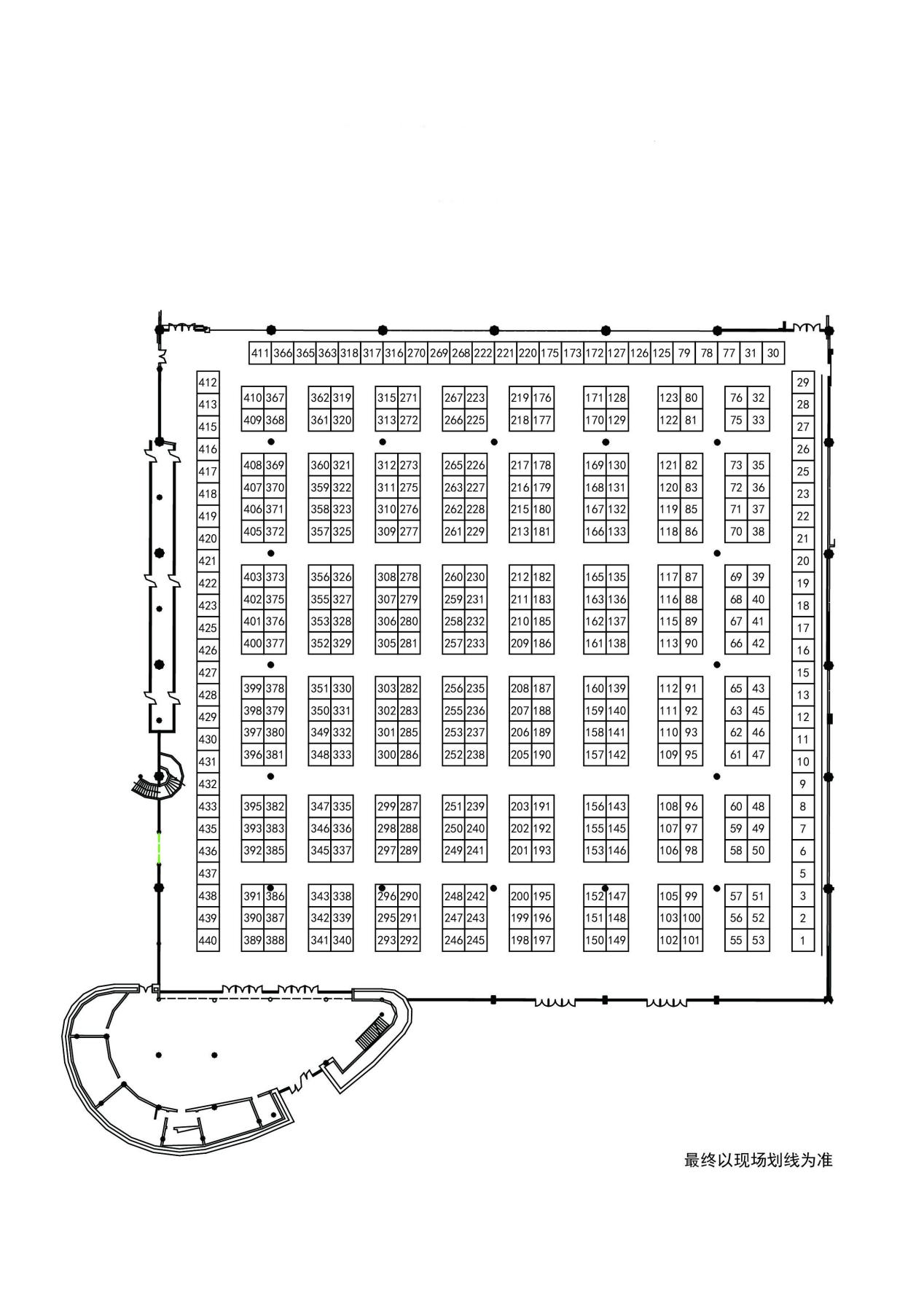 公司名称公司名称公司地址公司地址邮  编邮  编楣板字楣板字负责人负责人楣板字楣板字电  话电  话企 业 类 型企 业 类 型企 业 类 型□生产厂家 □经销商 □代理商 □其它□生产厂家 □经销商 □代理商 □其它□生产厂家 □经销商 □代理商 □其它□生产厂家 □经销商 □代理商 □其它□生产厂家 □经销商 □代理商 □其它□生产厂家 □经销商 □代理商 □其它□生产厂家 □经销商 □代理商 □其它市 场 类 型 市 场 类 型 市 场 类 型 □内销     □外销     □其它□内销     □外销     □其它□内销     □外销     □其它□内销     □外销     □其它□内销     □外销     □其它□内销     □外销     □其它□内销     □外销     □其它联系人传 真网 址网 址电  话手 机E-MAILE-MAIL申请展位类型：1）标准展位（3mX3m）(4500元/个)    个；角    位:   □ 是   □ 否展位打通：  □ 是   □ 否    （两个展位以上填写）2）室内光地面积 (500元/平方米)      米X     米（最小36平方米）申请展位类型：1）标准展位（3mX3m）(4500元/个)    个；角    位:   □ 是   □ 否展位打通：  □ 是   □ 否    （两个展位以上填写）2）室内光地面积 (500元/平方米)      米X     米（最小36平方米）申请展位类型：1）标准展位（3mX3m）(4500元/个)    个；角    位:   □ 是   □ 否展位打通：  □ 是   □ 否    （两个展位以上填写）2）室内光地面积 (500元/平方米)      米X     米（最小36平方米）申请展位类型：1）标准展位（3mX3m）(4500元/个)    个；角    位:   □ 是   □ 否展位打通：  □ 是   □ 否    （两个展位以上填写）2）室内光地面积 (500元/平方米)      米X     米（最小36平方米）申请展位类型：1）标准展位（3mX3m）(4500元/个)    个；角    位:   □ 是   □ 否展位打通：  □ 是   □ 否    （两个展位以上填写）2）室内光地面积 (500元/平方米)      米X     米（最小36平方米）申请展位类型：1）标准展位（3mX3m）(4500元/个)    个；角    位:   □ 是   □ 否展位打通：  □ 是   □ 否    （两个展位以上填写）2）室内光地面积 (500元/平方米)      米X     米（最小36平方米）申请展位类型：1）标准展位（3mX3m）(4500元/个)    个；角    位:   □ 是   □ 否展位打通：  □ 是   □ 否    （两个展位以上填写）2）室内光地面积 (500元/平方米)      米X     米（最小36平方米）申请展位类型：1）标准展位（3mX3m）(4500元/个)    个；角    位:   □ 是   □ 否展位打通：  □ 是   □ 否    （两个展位以上填写）2）室内光地面积 (500元/平方米)      米X     米（最小36平方米）申请展位类型：1）标准展位（3mX3m）(4500元/个)    个；角    位:   □ 是   □ 否展位打通：  □ 是   □ 否    （两个展位以上填写）2）室内光地面积 (500元/平方米)      米X     米（最小36平方米）申请展位类型：1）标准展位（3mX3m）(4500元/个)    个；角    位:   □ 是   □ 否展位打通：  □ 是   □ 否    （两个展位以上填写）2）室内光地面积 (500元/平方米)      米X     米（最小36平方米）企业简介（50字以内）：企业简介（50字以内）：企业简介（50字以内）：企业简介（50字以内）：企业简介（50字以内）：企业简介（50字以内）：企业简介（50字以内）：企业简介（50字以内）：企业简介（50字以内）：企业简介（50字以内）：作品名称展位号展位号展位号设计者姓名性别性别年龄年龄职  称职  称职  称制作者姓名性别性别年龄年龄职  称职  称职  称作品规格（cm）重量(kg)重量(kg)材  质材  质材  质单位名称单位地址邮编家庭地址邮编单位电话传真传真手机手机手机手机家庭电话电子信箱电子信箱参赛作品介绍：（附作品照片）声明：本申报作品系本人创作，未侵害他人知识产权，填报信息真实有效。                                      作者签名：参赛作品介绍：（附作品照片）声明：本申报作品系本人创作，未侵害他人知识产权，填报信息真实有效。                                      作者签名：参赛作品介绍：（附作品照片）声明：本申报作品系本人创作，未侵害他人知识产权，填报信息真实有效。                                      作者签名：参赛作品介绍：（附作品照片）声明：本申报作品系本人创作，未侵害他人知识产权，填报信息真实有效。                                      作者签名：参赛作品介绍：（附作品照片）声明：本申报作品系本人创作，未侵害他人知识产权，填报信息真实有效。                                      作者签名：参赛作品介绍：（附作品照片）声明：本申报作品系本人创作，未侵害他人知识产权，填报信息真实有效。                                      作者签名：参赛作品介绍：（附作品照片）声明：本申报作品系本人创作，未侵害他人知识产权，填报信息真实有效。                                      作者签名：参赛作品介绍：（附作品照片）声明：本申报作品系本人创作，未侵害他人知识产权，填报信息真实有效。                                      作者签名：参赛作品介绍：（附作品照片）声明：本申报作品系本人创作，未侵害他人知识产权，填报信息真实有效。                                      作者签名：参赛作品介绍：（附作品照片）声明：本申报作品系本人创作，未侵害他人知识产权，填报信息真实有效。                                      作者签名：参赛作品介绍：（附作品照片）声明：本申报作品系本人创作，未侵害他人知识产权，填报信息真实有效。                                      作者签名：参赛作品介绍：（附作品照片）声明：本申报作品系本人创作，未侵害他人知识产权，填报信息真实有效。                                      作者签名：参赛作品介绍：（附作品照片）声明：本申报作品系本人创作，未侵害他人知识产权，填报信息真实有效。                                      作者签名：